Periodevis har vi ulike prosjekter som ikke kommer frem her; se info på hjemmesiden. Vi har bl.a. hatt et innebandyprosjekt med profesjonelle trenere i gymsalen. Vi prøver så godt vi kan å gjennomføre alle ukesaktiviteter.Svømming tilbys alle barn på 3 og 4 trinn. Alle trinn kan bruke vår egen klatrevegg i gymsal i perioder.Gymsalaktivitet: Torsdager og fredager etter høstferien og utover våren fra 14.00-14.45 kommer studenter i treningsledelse og har planlagte gymtimer.MandagTirsdagOnsdagTorsdagFredag1.trinn:Gymaktiviteter: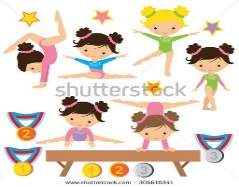 Kreativ aktivitet: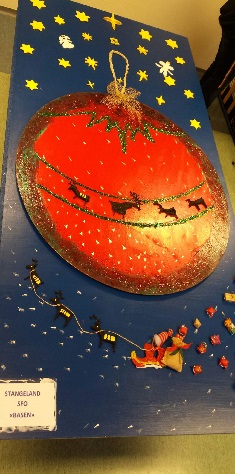 Turdag: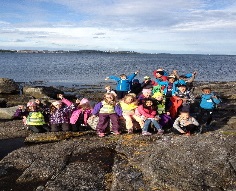 Fri lek 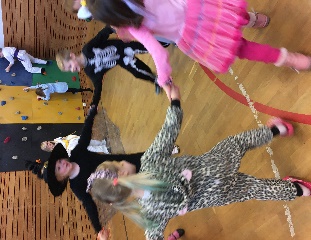 Gymsalaktivitet: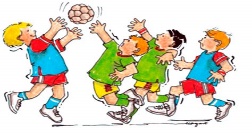 Varmmat: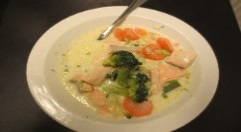 Ta med leke: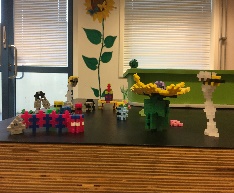 2.trinn:Aktivitetsdag, inne,ute: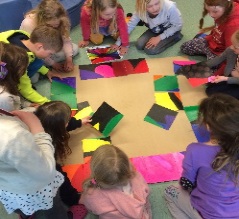 Kreativ aktivitet:Klatre, gymsal etter 15.00: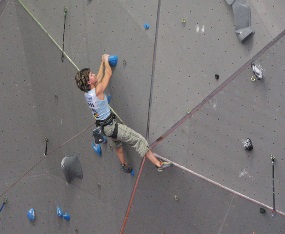 Gymaktiviteter: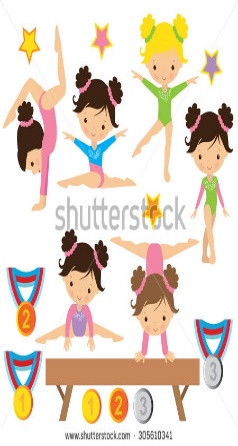 Turdag: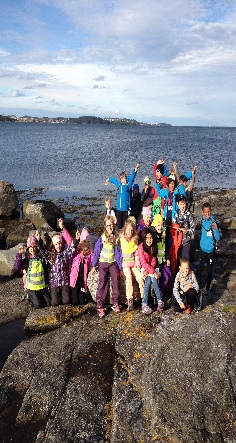 Varmmat: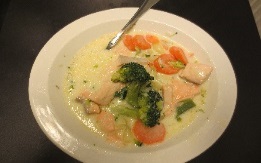 Disco: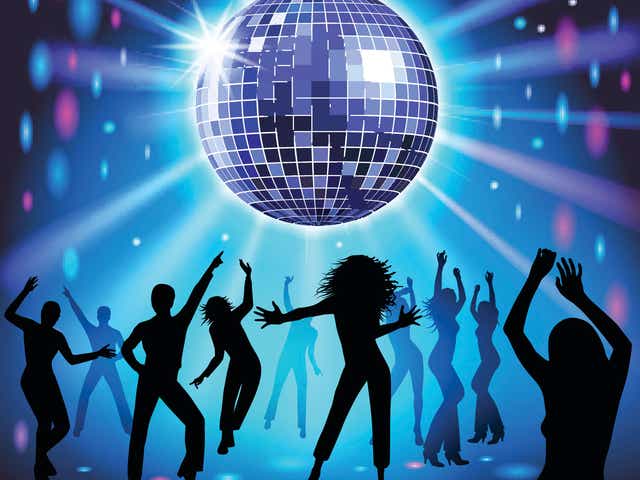 3 og 4 trinn:Kreativ aktivitet:Klatre, gymsal etter 15.00:Gymaktiviteter: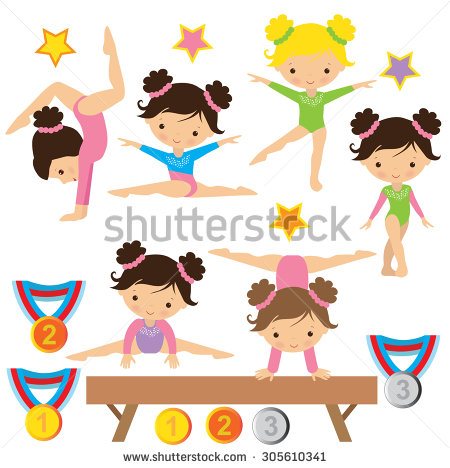 Kreativ aktivitet: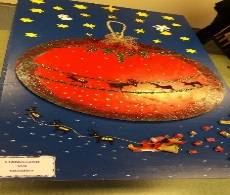 Svømming: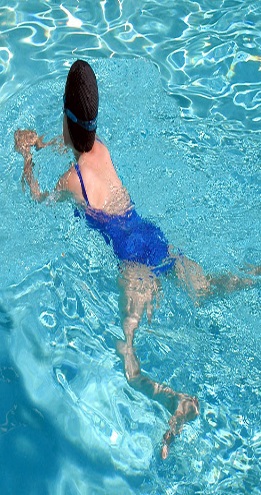 Varmmat: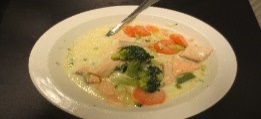 Disco: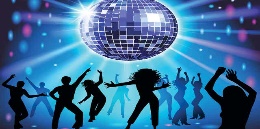 Gymsalaktivitet: